Sprawozdanie z wykładuSprawozdanie z wykładuSprawozdanie z wykładuSprawozdanie z wykładuData:25.03.2014 roku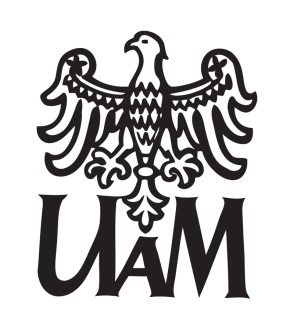 Przedmiot:Administracja Serwerami Sieciowymi LinuksTemat zajęć:Zarządzanie pakietami LinuxProwadzący:Maciej Kalkowski Nr indeksu:Lp.ZagadnienieOpis zagadnienia!!!1.Instalacja ze źródełJak wygląda instalacja bez paczekCo to jest make i do czego służy MakefileJak działa makeMetody dystrybucji oprogramowania – archiwa ze źródłami – opisz na czym polega metoda i gdzie znajduje się zainstalowane w ten sposób oprogramowanie2.Metody dystrybucji - paczkiJakie są dwa rodzaje bibliotek. Czym się różnią (zalety/wady). Co to jest pakiet oprogramowaniaJakie elementy powinien zawierać system zarządzania pakietami3.Dystrybucje i pakiety w DebianJakie znasz rodzaje dystrybucji DebianJakie znasz rodzaje licencji. Jakie katalogi i pliki są zaangażowane w zarządzanie reporzytorium pakietów4.APT-GETCo to jest apt Jak działa w apt:UpdateUpgradeDist-upgradeInstallRemovePurgeSourceBuild-depCheckCleanAutocleanAutoremoveATP-CACHECo to jest apt-cacheJak działa apt-cache:add pakietgencacheshowpkg nazwashow nazwasearch nazwadepends nazwardepends nazwastatsDo czego służy polecenie dpkgOpisz opcje dpkg-i-r --purge--configure--reconfigure-l -LBudowanie własnego pakietuDo czego służydpkg-deb –x  pakiet.deb katalogdpkg-deb –e pakiet.deb katalogdpkg-deb –b katalog nazwa.debWymień pola wymagane przez plik controlWymień pola opcjonalne w pliku controlWymień skrypty pomocnicze przed i po zainstalowaniu/usunięciu pakietu.Jak dodać katalog., tak by stał się źródłem pakietów Uwagi:Uwagi:Wykład poszerzył moją wiedzę (skala 0-5)Wykład poszerzył moją wiedzę (skala 0-5)Wiedza przekazana w jasny sposób (skala 0-5):Wiedza przekazana w jasny sposób (skala 0-5):Co mogłoby być zrobione lepiej:Co mogłoby być zrobione lepiej:Data sporządzenia:Data sporządzenia: